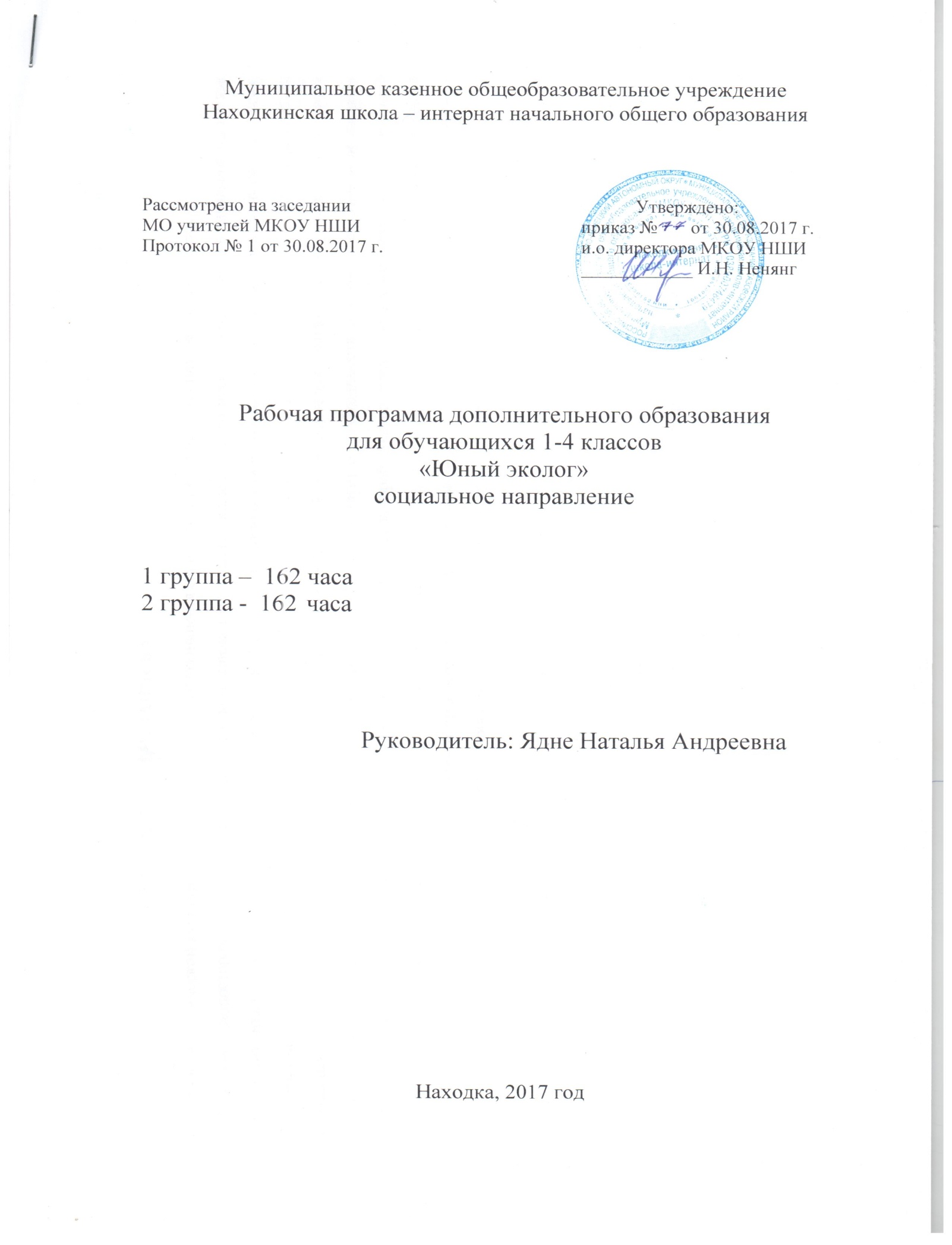 				I.ПОЯСНИТЕЛЬНАЯ ЗАПИСКАВоспитание экологической культуры - актуальнейшая задача сложившейся социально-культурной ситуации начала XXI века.         В условиях разностороннего глубочайшего экологического кризиса усиливается значение экологического образования в начальной школе как ответственного этапа в становлении и развитии личности ребенка. Закон «Об экологическом образовании», принятый во многих регионах России, ставит своей задачей создание системы непрерывного всеобъемлющего экологического образования и является основанием для поиска и разработки эффективных средств экологического образования населения. Анализ теоретической и методической экологической литературы, а также состояния практики экологического образования в начальных школах свидетельствует о необходимости совершенствования всей системы воспитательной работы с младшими школьниками, одной из приоритетной целей которой должно стать становление экологически грамотной личности, способной гармонично взаимодействовать с окружающим миром и осознающей свое место в Природе. Актуальность разработанной программы продиктована также отсутствием в теории и практике экологического образования в начальной школе единой, рассчитанной на весь период обучения, программы дополнительного образования с экологической направленностью для младших школьников.Цель и задачи курса «Юные экологи»        Цель: формирование и развитие экологически сообразного поведения у младших школьников.        Программа  ставит перед собой следующие задачи:1. Формирование знаний о закономерностях и взаимосвязях природных явлений, единстве неживой и живой  природы, о взаимодействии  и  взаимозависимости  природы,  общества и человека.2.  Формирование   осознанных   представлений   о   нормах и правилах поведения в природе и привычек их соблюдения в своей жизнедеятельности.3.   Формирование экологически  ценностных   ориентации в деятельности детей.4.   Воспитание ответственного отношения к здоровью, природе, жизни.5.   Развитие способности формирования научных, эстетических, нравственных и правовых суждений по экологическим вопросам.6.   Развитие: альтернативного мышления в выборе способов решения экологических проблем, восприятия прекрасного и безобразного, чувств удовлетворения и негодования от поведения и поступков людей по отношению к здоровью и миру природы.7.  Развитие потребности в необходимости и возможности  решения экологических проблем, доступных младшему школьнику, ведения здорового образа жизни, стремления к активной практической деятельности по охране окружающей среды.8. Развитие знаний и умений по оценке и прогнозированию состояния и охраны природного окружения.Особенности программы.       Программа «Юные экологи», имеет эколого-биологическую направленность, является учебно-образовательной с практической ориентацией.        Теоретические основы программы - исследования возрастной психологии, экологической педагогики и психологии (С. Д. Дерябо, В. А. Ясвин), идеи экологической этики (В. Е. Борейко) и концепция личностно ориентированного образования (В. В. Сериков).        Представленная целостная программа разработана для учащихся начальной школы, состоит из 13 тем органически связанных друг с другом. Содержание программы выстроено в рамках единой логики:(Приложение1 )Занятия проводятся 2 раза  в неделю по 2 часа (2 часа отводятся на подготовку к практическим занятиям)Новизна программы. Программа составлена в соответствии с образовательным компонентом «Окружающий мир» для начальной школы, соответствует требованиям к содержанию образовательных программ дополнительного образования детей, построена с учетом преемственности экологического образования дошкольников (программа Н. Н. Кондратьевой «Мы») и младших школьников, опирается на теоретический, практический и личностный опыт учащихся, полученный при изучении курса «Окружающий мир» на уроках.Основные принципы содержания программы:принцип единства сознания и деятельности;принцип наглядности;принцип личностной ориентации;принцип системности и целостности;принцип экологического гуманизма;принцип краеведческий;принцип практической направленности.     Курс включает и раскрывает основные содержательные линии:Земля - единая экосистема.Человек – существо, биосоциальное часть экологической системы.Уникальная ценность природных существ вне зависимости от формы проявления.      Спецификой курса является подход к выбору педагогических средств реализации содержания программы, учитывающий действенную, эмоционально-поведенческую природу младшего школьника, личную активность каждого ребенка, где он выступает в роли субъекта экологической деятельности и поведения. Педагог создает на занятиях эмоционально-положительную творческую атмосферу, организует диалогическое общение с детьми о взаимодействии с природой.        В соответствии с таким подходом содержание программы реализуется через создание на занятиях проблемных ситуаций, ситуации эмпатии во взаимоотношениях с природой, ситуации оценки и прогнозирования последствий поведения человека, ситуации свободного выбора поступка по отношению к природе.        Практическая, деятельностная направленность курса осуществляется через исследовательские задания, игровые занятия, практикумы и опытническую работу. Формы организации деятельности детей разнообразны: индивидуальная, групповая, звеньевая, кружковая.       Одним из основных методов обучения являются систематические фенологические наблюдения, раскрывающие экологические взаимосвязи в природе и позволяющие заложить основы экоцентрической картины мира у детей. Данный вид деятельности предполагает систематическую работу с «Календарем природы» в классных уголках «Юный эколог», а также ведение индивидуальных блокнотов или тетрадей «Дневник юного эколога».        Средствами эффективного усвоения программы курса являются ролевые, дидактические, имитационные игры, творческие задания, опыты и практические работы, создание экологических проектов, изготовление поделок из природных материалов, экскурсии и прогулки в природу, моделирование, разработка и создание экознаков, театрализованные представления, экологические акции, знакомство с определителями, гербаризация, составление памяток. Предполагаются различные формы привлечения семьи к совместной экологической деятельности: семейные экологические домашние задания, участие в работах на пришкольном участке, в проведении общешкольной Недели экологии, помощь в оборудовании и озеленении холлов, классных комнат и «Зеленой комнаты», являющейся местом проведения занятий с детьми, участие в организации праздников и в выполнении летних заданий.Результативность. Результативность и целесообразность работы по программе «Юный эколог» выявляется с помощью комплекса диагностических методик: в конце каждого года обучения проводятся тестирование и анкетирование учащихся, анкетирование педагогов и родителей; в течение учебного года осуществляется пролонгированное наблюдение и анализ творческих работ детей. Формами подведения итогов и результатов реализации программы выступают ежегодные Недели экологии, традиционные экологические праздники: ярмарка «Золотая осень», «День птиц», «День Земли» и др.Место факультативного курса в учебном планеКурс изучения  программы  рассчитан на  учащихся 4-х классов. Ожидаемый результат.Показатели в личностной сфере ребенка:- интерес к познанию мира природы;- потребность к осуществлению экологически сообразных  поступков;-осознание места и роли человека в биосфере как существа биосоциального;- преобладание мотивации гармоничного взаимодействия с природой с точки зрения экологической допустимости.Учащиеся должны знать:   -наиболее типичных представителей животного мира России, ЯНАО.   -какую пользу приносят представители животного мира;   -некоторые пословицы, поговорки, загадки о животных;- планета Земля - наш большой дом;- Солнце - источник жизни на Земле;- неживое и живое в природе;-основные группы растительных и животных организмов и их приспособленность к условиям существования (примеры);- влияние деятельности человека на условия жизни живых организмов (примеры);- самоценность любого организма;- значение тепла, света, воздуха, почвы для живых существ, связи между ними (примеры);- значение растений и животных в жизни человека, условия их выращивания и правила ухода;- многообразие растений, животных, грибов, экологические связи между ними;- основные виды растений и животных различных экосистем (леса, луга и т. д.);-организмы, приносящие ущерб хозяйству человека, и некоторые меры борьбы с ними;- человек   существо природное и социальное; разносторонние связи человека с окружающей природной средой;-условия, влияющие на сохранение здоровья и жизни человека и природы;- различия съедобных и несъедобных грибов;- позитивное и негативное влияние деятельности человека в природе;-способы сохранения окружающей природы;что такое наблюдение и опыт;экология - наука об общем доме;экологически сообразные правила поведения в природе.Учащиеся должны уметь:- узнавать животных и птиц в природе, на картинках, по описанию;-ухаживать за домашними животными и птицами;выполнять правила экологически сообразного поведения в природе;применять теоретические знания при общении с живыми организмами и в практической деятельности по сохранению природного окружения и своего здоровья;ухаживать за культурными растениями и домашними животными (посильное участие);составлять экологические модели, трофические цепи;доказывать, уникальность и красоту каждого природного объекта;заботиться о здоровом образе жизни;заботиться об оздоровлении окружающей природной среды, об улучшении качества жизни;предвидеть последствия деятельности людей в природе(конкретные примеры);-улучшать состояние окружающей среды (жилище, двор, улицу, ближайшее природное окружение);осуществлять экологически сообразные поступки в окружающей природе;наблюдать предметы и явления природы по предложенному плану или схеме;оформлять результаты наблюдений в виде простейших схем, знаков, рисунков, описаний, выводов;ставить простейшие опыты с объектами живой и неживой природы;Календарно – тематическое планирование кружка «Юный эколог» на 2017 – 2018 учебный год 1 полугодие- 1 группаКалендарно – тематическое планирование кружка 2 ПОЛУГОДИЕ«Юный эколог» на 2017 – 2018 учебный год (1 группа)Календарно- тематическое планирование кружка «Юный эколог» на 2017-2018 учебный год (1 полугодие- 2 группа)Календарно- тематическое планирование кружка «Юный эколог» на 2017-2018 учебный год (2 полугодие – 2 группа)Всего: 324 часаДатаКоличество часовТема занятияТеорияПрактика02.09.2Вводное занятия. Составление списков. Знакомство с планом работы кружка. Цели  и задачи кружка. Инструктаж по Т.Б.       208. 09.2,5Поход в тундру. Экологическая операция « Сделаем берег чище!»  11,509. 09.2Правила юных экологов на природе. Сбор природного материала. 215. 09.2Экскурсия в тундру. Сбор природного материала.216. 09.2,5Составление осеннего  букета.11,52. Растение тундры.22. 09.2,5Географическое  положение и климатические условия тундры. Рисование «Тундра»11,523. 09.2Северные ягоды. Аппликация «Дары тундры» Подвижные игры «Собери ягоды»1129. 09.2,5Коллективная работа «Ромашки»11,530. 092Экскурсия в тундру. Подвижные игры.206. 10.2,5Грибы. Учимся определять грибы. Игра «Сбор грибов»11,507. 10.2Белый гриб и лисички. Рисование «Грибы в корзине»1113. 10.2,5Подберезовик, подосиновик, опята, и лисички. Загадки  о грибах.1 1,514. 10.2Мухоморы, поганки. Игра «Съедобное несъедобное» 1120. 10. 2,5История  праздника «День народного единства». Русские народные игры.  11,521. 10.2Изготовление открыток ко Дню народного единства.112,5Участие в торжественном мероприятии «Славься Отчизна – Россия моя!»11,527. 10.2Прогулки на свежем воздухе. Подвижные игры.228. 10.2,5Экскурсия в тундру. Следы знакомых зверей 11,5Дикие живодные3. 11.2Заяц – «Длинное ухо» Рисование «Заяц» Чтение Сказка про «Храброго Зайца – длинные уши, косые глаза, короткий хвост» 114. 112,5Лисица. «Лисица Патрикеевна» Показ презентации. Рисование «Лиса»  11,510. 11. 2Серый хищник – волк. Показ презентации. Подвижные игры на свежем воздухе.1111. 11.2,5Хозяин леса – медведь. Показ презентации. «Медведь» рисование11,517. 11. 2История праздника «День матери» Чтение «О доброй маменьке  и теплом солнышке»1118. 11 2,5Изготовление открыток ко Дню матери «Северная красавица»11,524. 112Подготовка к торжественному мероприятию, посвященному Дню матери. Подвижные игры на свежем воздухе.225. 11.2,5Конкурс  творческих работ «Подарок маме» 11,512.2Поделки из любого материала ко дню рождения Ямала.2122,5Поделки из любого материала ко дню рождения Ямала.11,52,5Подготовка работ  к выставке ко дню рождения Ямала11,5      9. 12. 2Торжественное мероприятие посвященное Дню рождения Ямала. 2  15.12. 2,5Любознательный зверек – белка. Показ презентации. Рисование «Белка» 11,516. 122Куница – охотник на белок. Показ презентации Рисование11,522. 12.2,5Лесной красавиц – лось Показ презентации. Подвижные игры на свежем воздухе11,523. 12.2Конкурс рисунков. «Вот и пришла Чудесница – Зима.229. 12.2,5Игровое развлекательное мероприятие, посвященное встрече Нового года, «Новогодняя поляна»2,530. 12.2Сердитый недотрога – еж. Показ презентации. Рисование11Итого813546ДатаКоличество часовТема занятияТеорияПрактика5. 012,5Олень. Показ презентации. Рисование «Мой любимый олененок» чтение «Три белоснежных оленя»11,56. 01 2Росомаха. Показ презентации. Рисование.11.12. 01.2,5Собака – наш верный помощник. Показ презентации. Загадки.11,513. 01.2Косуля – самый маленький европейский олень. Показ презентации. Рисование1119. 01. 2,5Тигр – самая большая кошка на Земле. Показ презентации. Подвижные игры.11,20. 01.      2Рысь – родственник кошки. Показ презентации. Аппликация  «Рысь»1126 01.2,5Кабан -. дикий родственник домашней свиньи. Показ презентации.11,527. 01.2Выставка работ2Пернатые жители2.022Северная полярная сова.  Показ презентации. Выучить стих «Сова - совушка большая голова»113.022,5Северная куропатка. Показ презентации. Подвижные игры на свежем воздухе.11,59. 02.2Филин. Показ презентации. Рисование.    1110. 022,5Воробей – самая распространенная птица на земле. Презентация. Рисование 11,516. 022Ворона – «интеллектуальная» птица. Презентация. Рисование11,517. 022,5 Ворон – красивая, умная птица. Чтение сказки « Ворона»1,123. 02.2Любимая птица – снегирь. Презентация. Рисование1124. 02.2,5Загадочная птица .- кукушка. Выучить стих-ние «Первая кукушка»111,2.033Сорока белобока. Презентация  и подвижные.1,51,5033Белая лебедь. Показ презентации. Чтение «Почему лебеди белые (легенда)1,51,59. 033Белоклювая гагара. Показ презентации. Чтение  «Крик гагары»1,51,510 033Серый гусь. Презентация , рисование1,51,516. 03.3Экскурсия в тундру. Подвижные игры на свежем воздухе.1,51,5Хищные звери6. 042Лесная куница. Показ презентации. Подвижные игры на свежем воздухе.117. 042,5Лесной хорек. Чтение рассказа «Хорек» Прогулка и подвижные игры на свежем воздухе.11,5. К13. 042Выдра. Показ презентации. Рисование1114. 042,5Ласка. Показ презентации. Подвижные игры.11,520. 042Горностай. Показ презентации. Коллективная работа. «Звери в лесу»1121. 042,5Земляройка  Презентация Коллективная работа «Звери в лесу»11,527.04.2Крот. Презентация. Рисование1128.04.2,5Рыжая вечерница. Презентация. Прогулка и подвижные игры. 11,5Зверки живого уголка052Золотистые хомячки. Презентация. Рисование11052Морские свинки. Презентация. Изготовление поделок из пластилина «Мои домашние зверки»1111. 052	Белая мышь. Презентация.  Изготовление поделок из пластилина «Мои домашние зверки»1112.052Джунгарский хомячок. Презентация. Рисование 1118.052Белая крыса. Презентация. Рисование1119. 052Выставка работ11Итого: 81 Всего часов: 1623546датаКоличество часовТема занятияТеорияПрактикаВводные занятия02.092Знакомство с планом работы кружка. Цели и задачи кружка. Инструктаж по ТБ. 208.092,5Требования к членам кружка. Их права и обязанности.11,509.092Экологический слет. Поход в тундру.215.092 Правила юных экологов на природе. Составление правил поведения для кружковцев.16.092,5Экскурсия в тундруРастения тундры22.092,5Географическое положение и климатические условия тундры. Рисование «Тундра»11,529.092Северные ягоды. Аппликация «Дары тундры». Подвижная игра «Собери ягоды»1106.102,5Грибы и лишайники. Учимся определять грибы и лишайники. Игра «Сбор грибов».11,507.102Белый гриб, шампиньоны и лисички. Рисование «Грибы в корзине»1113.102,5Подберезовик, подосиновик, опята, сыроежки. Загадки о грибах.11,514.102Мухоморы, поганки, лишайники. Игра «Съедобное и несъедобное»1120.102,5Береза и березовый сок. Учимся рисовать березку.11,521.102Рябина. Работа с бисером. Аппликация.1127.102,5История праздника «День народного единства».  Русские народные игры11,528.102Изготовление открыток ко Дню народного единства.203.112Участие в торжественном мероприятии «Славься Отчизна – Россия моя!»2Ямал- мой край родной10.112,5Викторина «Ямал- мой край родной!». Рисуем природу Ямала.11,511.112Викторина !Ямал- ты мал, но дорог мне». Экскурсия.1117.112Северные посиделки218.112,5Познавательная развлекательная игра «Северный калейдоскоп»2,524.112Изготовление открыток ко Дню матери «Северная красавица»225.112,5Подготовка к  торжественному мероприятию, посвященному Дню матери. Сценка.2,501.122Народности, проживающие на Ямале. Северные народные игры «Нямтко», «»Парнэко» и др. 1102.122,5Поделки из природного материала ко дню рождения Ямала.2,508.122Поделки из природного материала ко дню рождения Ямала.209.122,5Подготовка работ к выставке ко дню рождения Ямала2,5Жизнь зверей зимой15.122,5Город под снегом. Грызуны. Рисование11,516.122Все о белках «Триста шишек на обед».Подвижные игры.1122.122,5Беляк и русак.  Подвижные игры. Рисование.11,523.122Лисья охота. Подвижная игры «Лиса и колобок»11Итого:671948датаКоличество часовТема занятияТеорияПрактикаО короле грызунов05.013Король грызунов. Рисование. Подвижная игра.1206.013Чудо первое – бобровые зубы. Чудо второе- бобровая шуба.  Чудо третье – бобровый хвост. Аппликация.1212.012Чудеса четвертое и пятое – бобровые хатки и плотины. Работа с картоном.1113.012,5Шестое чудо – бобрята.  Сто белок за бобра. Рисование11,519.012Чудо седьмое бобры возвращаются. Игры на свежем воздухе.1120.012,5Подготовка к выступлению на линейке о бережном отношении к природе.11,526.012Репетиция27.012,5Выступление2,5Красная книга ЯНАО. Птицы.02.022,5Белоклювая гагара. Показ презентации.Рисование.11,503.022Белощекая казарка. Рисование. Игры.09.022,5Кравснозобая казарка. Рисование.11,510.022Серый гусь. Рисование.1116.022,5Малый или тундряной лебедь. Аппликация1,1,517.022Серый журавль. Чтение сказки «Журавль и лиса».  Игры.1123.022,5Короткохвостый поморник. Рисование.11,524.022Подготовка к выставке «Эти забавные птицы». Выставка.11Олени.02.032Дикие олени. Чтение ненецкой сказки «Два оленя». Подвижные игры.1103.032,5Домашний олень. Показ презентации. Рисование.11,509.032Роль и значение оленей в жизни тундровиков. Презентация. Аппликация ко дню 8 марта.1110.032,5Прирученные оленята- Авки. Показ презентации. Рисование.11,516.032Праздник- День оленевода. Показ презентации. Игры.1117.032,5Роль и значение ненецкой меховой одежды. Рисование.11,523.032Коллективная работа «Олени в тундре». Подготовка работ ко дню оленевода.224.032,5Коллективная работа «Олени в тундре». Подготовка работ ко дню оленевода.2,530.033Игры на свежем воздухе. Поход в тундру.331.033Верный помощник оленевода – собака. Аппликация.12Животные тундры.06.042Северный волк. Показ презентации. Подвижные игры.1107.042,5Белый и бурый медведь. Чтение ненецкой «Два медведя». Аппликация. 11,513.042Лисы, песцы, зайцы. Рисование.1114.042,5Полярная сова. Аппликация. 11,520.042Куропатка. Чтение сказки. Рисование.1121.042,5Лось. Показ презентации. Рисование11,527.042Подготовка к выставке. Сбор информации, оформление стенда1128.042,5Итоговая работа- выставка работ «Животные северного края»2,5Охрана вод.04.052Значение воды и водоемов в жизни человека. Показ презентации. Игра «Прыжки по кочкам»1105.052,5Проблема чистой воды. Показ презентации. Рисование.11,511.052Экскурсия на очистные сооружения села Находка. Игры на свежем воздухе.212.052,5Что мы знаем о нашей Тазовской губе. Показ презентации. Подвижные игры.11,518.052Рыбы. Рисование.1119.052,5Итоговое занятие. Задание на лето.11,525.05Выставка работ.2Итого: 953461Всего часов: 162 часа.